                            AGENDA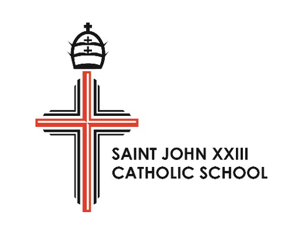 CATHOLIC SCHOOL COUNCIL                                                             February 9, 2022 06:30 PM Topic: StJohnXXIII CSC MeetingTime: Feb 9, 2022 06:30 PM America/TorontoJoin Zoom Meetinghttps://dcdsb-ca.zoom.us/j/92864131637?pwd=dFNrdVVKa1NVWVFnY25hMFFUMXEwZz09Meeting ID: 928 6413 1637TimeTopicSpeaker6:30 p.m.Present: Cathy F.HawleyMaria A.Lina P.Jill C.Tara L.Jenn F.Annette C.Heather A.Dana C.Lucia6:30 p.m.Opening Prayer: Special Intentions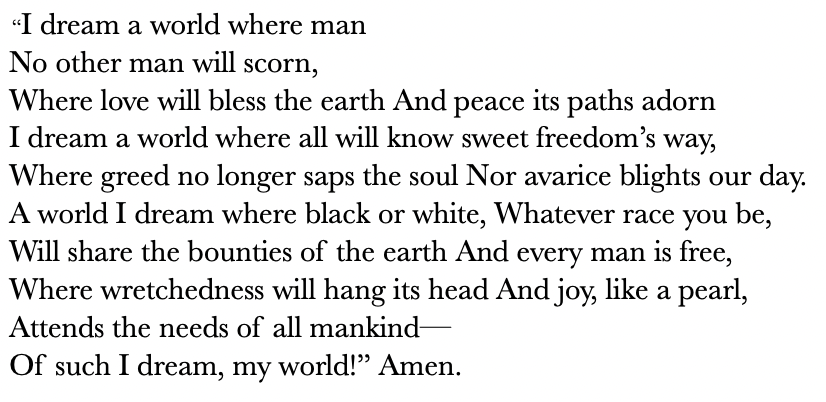 Lucia6:33 p.m.Land AcknowledgmentWe here in the Durham Region respectfully acknowledge that we are on the traditional lands of the Mississaugas of Scugog Island.6:34 p.m.Approval of the Minutes of Last month’s meetingMotion: TaraSecond: Jenn6:35 p.m.Approval of AgendaMotion: HawleySecond: Annette6:40 p.m.1. FunDrive - Jen (15 mins)Jenn and Tara will see what we have on Feb. 11th and Reminders to be sent out with Garbage Bags attached if neededEco Team to do announcements and postersSend out that it is $0.15/lb for clothing/bedding, $0.10 for housewares and $0.02 for books/mediaGoal will be posted after Jenn and Tara see items-perhaps 2000-3000 pounds (Thermometer if needed)All funds raised will be for technology and outdoor equipmentAll items due to the school by February 28th: Pick up March 3rd2. Shrove Tuesday - Tara (10 mins) 2 boxes of pancake mix and 2 bottles of syrup/class to be raffled off (thank you Annette), Grand Prize raffle for all participants in Mardi GrasApples for snacks if cost is feasibleSparkle dayDances in the Gym over lunch3. Anti Bullying Week (T-shirt / banner ) - Tara & Jen (15 mins) Emphasize that it is not just for a day/weekEmphasize the positive in each other to build compassion and empathy—ideas are noted in the Bullying Prevention Memo sent to all staff from the DCDSBA celebration of Artwork in the Learning Commons that could be connected to what students admire about each other (on sticky notes or posters)4. Are students allowed to bring valentine cards/ treats ? Please check EDSBY pages for specificsRemember that it is optionalNo foods can be shared at school5.  Can we plan outdoor concerts / events if we plan appropriate seating ? Updates from Public Health will come soonTara and Jenn7:10 p.m.Teacher’s ReportThank you for your support during online learning, signing the blue calendar daily and for checking EDSBYPlease be mindful of the Haves/Have Nots when we have our spirit days or for Special events: it is always optionalJill Cyr7:15 p.m.Parish UpdateKathy7:00 p.m.Principal’s ReportWitnessing Faith:Father Marijan visited classes on WednesdayCelebrating Inclusion and Well Being:Pink Shirt Day: February 23rdChild and Youth Counsellor moving to grade ½ and 3 classTeaching and Learning:EQAO in May for Grade 3 and 6What is Social Emotional Learning in MathEquity:Presentation to Staff from Aubrey NoronhaPresentation to Families from Aubrey NoronhaBlack History Month activities and resources in Learning CommonsLucia7:15 p.m.Future items  to discussGrade 6 graduation celebrationSpirit Wear Staff Appreciation Brunch Buddy BenchMovie Night CSC Sponsored Pizza Days Tara and Jenn7:30 p.m.Booked/Tentative Dates for 2021February 21, 2022: Family DayFebruary 23, 2022: Pink Shirt Day (Family Engagement idea—Annette)March 1, 2022: Mardi GrasMarch 11-20, 2022: March BreakApril 15-18, 2022: EasterApril 28, 2022: Kindergarten Information NightJune 3, 2022: P.A. DayJune 30, 2022: P.A. Day7:32 p.m.Future Meeting Dates at 6:30 p.m.March 9thApril 6thMay 11thJune 8th7:25 p.m.Closing PrayerGod our Father,Watch over us at St. John XXIII Catholic School.Help us to use our special gifts to grow in knowledge,And make our school a place where peace, love, caring and friendshipCan be seen and felt in all our words and actions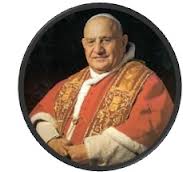 So that we can be faithful followers of Jesusand good examples to others.Amen.Lucia 